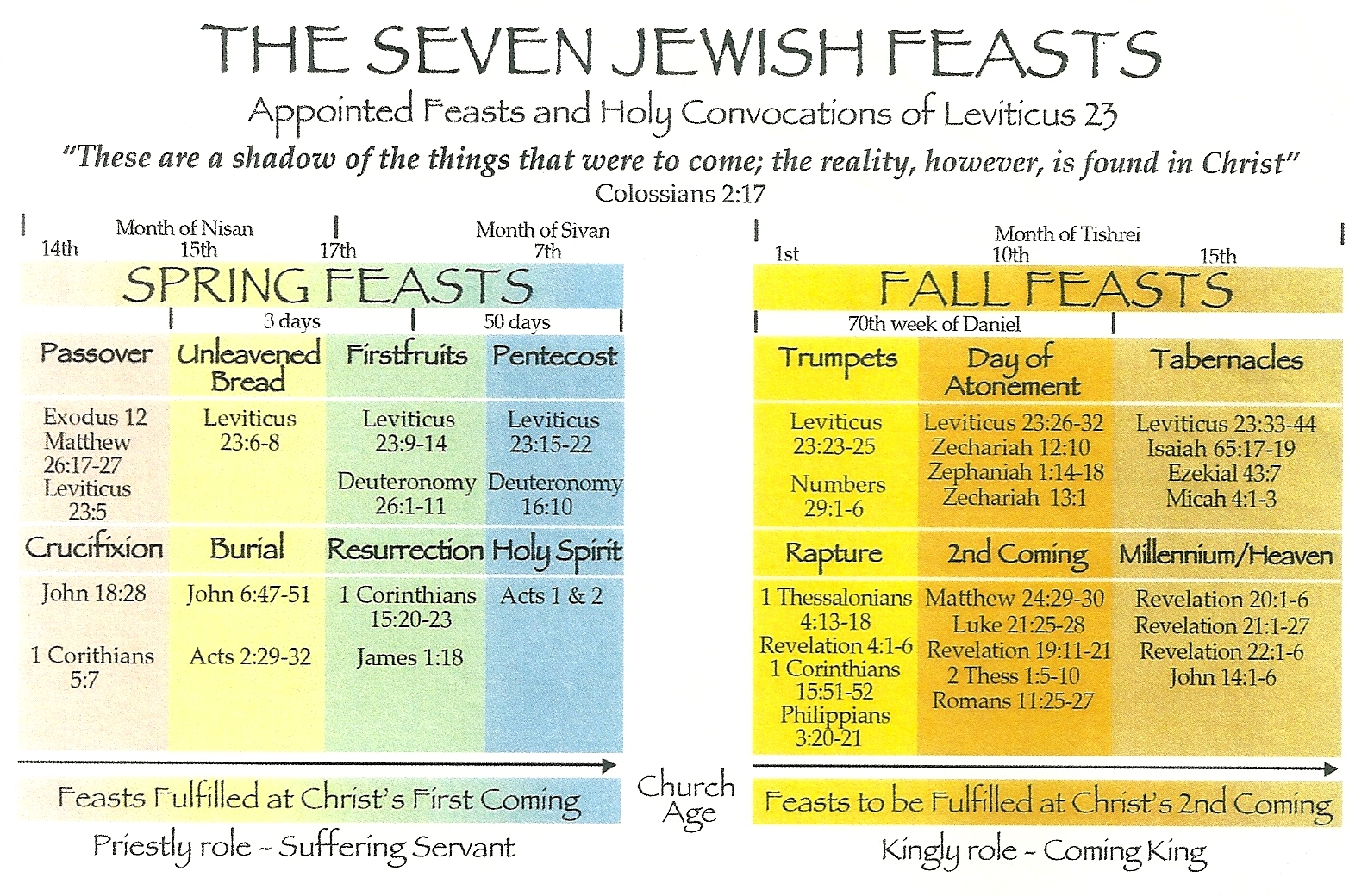 The Family Name – Eph 3:14-151. There is One Family through One ____________2. We must have the ___________________ of the Name and not just use it. Acts 19:13-15Matt 7:21-233. Where we get the __________ Name?Gen 17:9-14Luke 1:59-634. New Testament Circumcision Col 2:11-12James 2:7 Acts 15:17Gal 3:275. Becoming Born ______________John 3:3-5Acts 8:16, 19:5I Cor 1:13W.E Vine – The Baptized person was closely bound to- or became the property of the one into whose name he was baptized 